استمارة التسجيلاجتماع لجنة جائزة التميز البرلماني العربيالقاهرة – جمهورية مصر العربية16 شباط/فبراير 2022الشعبة البرلمانية:أعضاء الوفد   1-   2- مواعيد الوصول:مواعيد المغادرة:4- مكان الإقامة:يرجى من المشاركين ملء استمارة المشاركة، وإرسالها إلى أمانة الشعبة البرلمانية في دولة الإمارات العربية المتحدة، والأمانة العامة للاتحاد البرلماني العربي،                                        قبل تاريخ: 03 شباط /فبراير2022 (للضرورة التنظيمية) وفق العنوان التالي: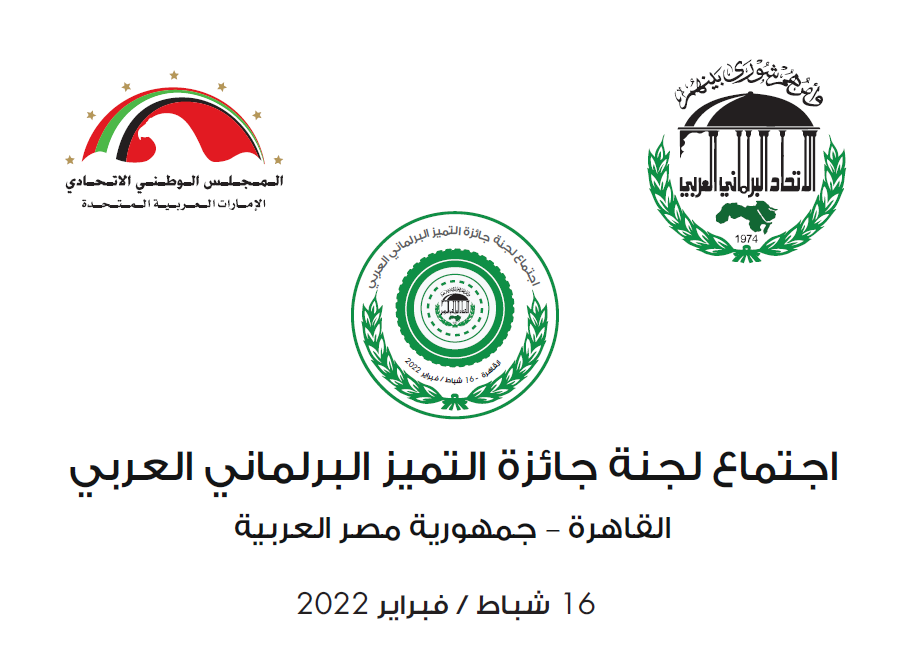 استمارة التسجيلالاسمالصفةاليومالتاريخالتوقيتالشركة الناقلةرقم الرحلةقادماً مناليومالتاريخالتوقيتالشركة الناقلةرقم الرحلةمغادراً الىاسم الفندقأمانة الشعبةالبرلمانية الإماراتيةالأمانة العامة للاتحاد البرلماني العربيأبوظبي – دولة الإمارات العربية المتحدةالهاتف:0097126199500الهاتف المتحرك:00971504333709 البريد الالكتروني:info@almajles.gov.ae  prl-group@almajles.gov.aeشارع المعرض- منطقة المرفأبيروت- الجمهورية اللبنانيةالرّمز البريدي: 2011-8403الهاتف    : 00 961 1 985 960/ 1, 2الفاكس   : 00 961 1 985 963البريد الإلكتروني:   info@arabipu.org arab.ipu@gmail.com